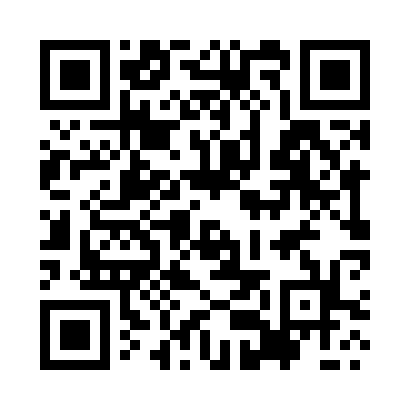 Prayer times for Abuhta, PakistanWed 1 May 2024 - Fri 31 May 2024High Latitude Method: Angle Based RulePrayer Calculation Method: University of Islamic SciencesAsar Calculation Method: ShafiPrayer times provided by https://www.salahtimes.comDateDayFajrSunriseDhuhrAsrMaghribIsha1Wed4:055:3212:123:496:528:202Thu4:045:3112:123:496:538:213Fri4:025:3012:123:496:548:214Sat4:015:2912:123:496:548:225Sun4:005:2812:113:486:558:236Mon3:595:2712:113:486:568:247Tue3:585:2712:113:486:568:258Wed3:575:2612:113:486:578:269Thu3:565:2512:113:486:588:2710Fri3:555:2412:113:486:588:2811Sat3:545:2412:113:486:598:2912Sun3:535:2312:113:487:008:3013Mon3:525:2212:113:487:008:3114Tue3:515:2212:113:487:018:3215Wed3:505:2112:113:487:028:3216Thu3:505:2112:113:487:028:3317Fri3:495:2012:113:487:038:3418Sat3:485:1912:113:487:038:3519Sun3:475:1912:113:487:048:3620Mon3:465:1812:113:487:058:3721Tue3:465:1812:113:487:058:3822Wed3:455:1712:123:487:068:3923Thu3:445:1712:123:487:078:3924Fri3:435:1612:123:487:078:4025Sat3:435:1612:123:487:088:4126Sun3:425:1612:123:487:088:4227Mon3:425:1512:123:487:098:4328Tue3:415:1512:123:497:098:4429Wed3:415:1512:123:497:108:4430Thu3:405:1412:123:497:118:4531Fri3:405:1412:133:497:118:46